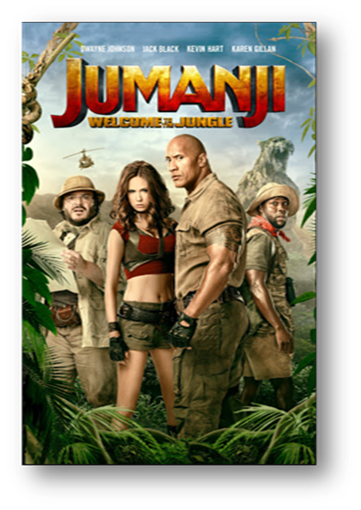 ΑΝΑΚΟΙΝΩΣΗ  ΔΙΕΞΑΓΩΓΗΣ  ΣΥΝΟΔΕΥΤΙΚΩΝ ΔΡΑΣΕΩΝ ΤΟΥ ΤΕΒΑΠ.Ε. ΣΕΡΡΩΝΕταίρος: ΔΗΜΟΣ ΑΜΦΙΠΟΛΗΣΔημοτική Ενότητα ΡοδολίβουςΟ Δήμος Αμφίπολης  σε συνεργασία με την Περιφέρεια Κεντρικής Μακεδονίας , στα πλαίσια των συνοδευτικών δράσεων του ΤΕΒΑ θα πραγματοποιήσει προβολή εκπαιδευτικού και οπτικοακουστικού υλικού, την Πέμπτη 27/04/2023,  στο ΣΙΝΕ ΡΟΔΟΝ, στην πάνω πλατεία του Ροδολίβους. Θα πραγματοποιηθεί προβολή των εξής ταινιών: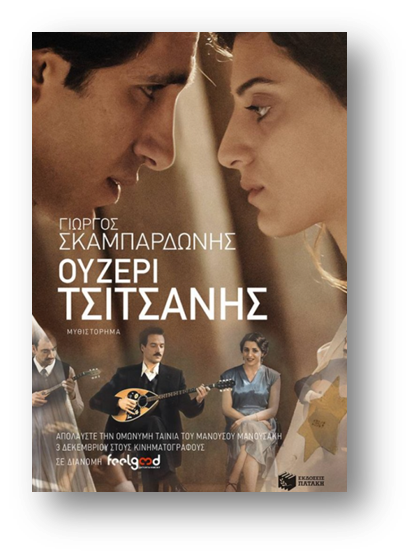 Στόχος της συγκεκριμένης δράσης είναι να ψυχαγωγήσει τους ωφελούμενους του ΕΠ ΤΕΒΑ, προβάλλοντας αγαπημένες ταινίες για όλη την οικογένεια, μιας και πολλές φορές η πρόσβαση τους σε ψυχαγωγικές δραστηριότητες είναι περιορισμένες. Θα μοιραστούν ατομικά νερά, χυμοί και σνακ.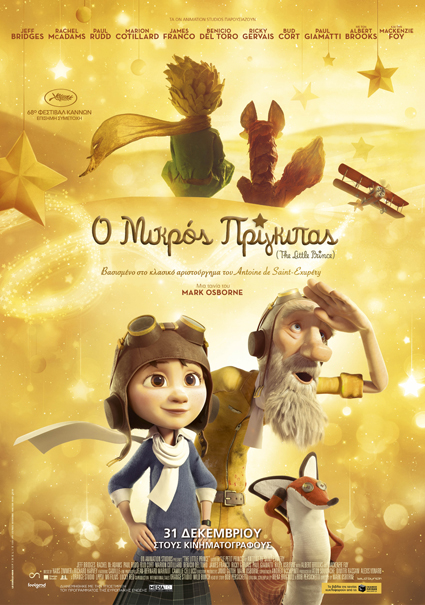 Για την συμμετοχή σας στις παραπάνω εκδηλώσεις απαιτείται ΑΜΚΑ.Παρακαλούμε να δηλώσετε συμμετοχή εγκαίρως.Επικοινωνήστε τηλεφωνικά ή στείλτε μήνυμα με τα στοιχεία σας στα:Στοιχεία Επικοινωνίας:από σταθερό (χωρίς χρέωση) : 8001001770από κινητό: 6907650399
Email: teva.ypostiriksi@gmail.com Facebook : «TEBA Συνοδευτικές Δράσεις ΠΚΜ» ή πατήστε εδώ:   https://rb.gy/x7bjal                     «Δήμος Αμφίπολης ΤΕΒΑ ΠΜΚ Συνοδευτικά» ή πατήστε εδώ:  https://rb.gy/9gm8tInstagram : @teva.draseisΉ επικοινωνήστε με τις κατά τόπους υπηρεσίες που υποβάλατε την αίτησή σας στο ΤΕΒΑ.